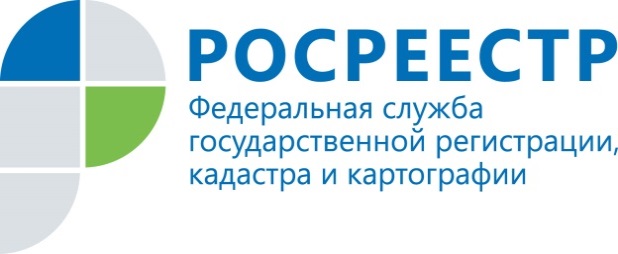 ПРЕСС-РЕЛИЗПомощник руководителя Управления Росреестра по Приморскому краю по СМИ  А. Э. Разуваева+7 (423) 241-30-58моб. 8 914 349 45 85
25press_rosreestr@mail.ruhttps://rosreestr.ru/  690091, Владивосток, ул. Посьетская, д. 48Управление Росреестра по Приморскому краю окажет юридическую помощьВладивосток, 25.09.2019 г.  27 сентября 2019 г, во Всероссийский единый день оказания бесплатной юридической помощи каждый желающий сможет обратиться с вопросами, входящими в компетенцию Управления Росреестра по Приморскому краю, к специалистам отдела правового обеспечения.Граждане и представители организаций смогут получить интересующую их информацию, а также проконсультироваться по вопросам государственной регистрации прав на недвижимое имущество и сделок с ним, оказания государственных услуг в сфере ведения государственного кадастра недвижимости, проведения государственного кадастрового учета недвижимого имущества, землеустройства, государственного мониторинга земель, а также функций по государственной кадастровой оценке, федеральному государственному надзору в области геодезии и картографии, государственному земельному надзору и др.Консультации специалистов отдела правового обеспечения Управления Росреестра по Приморскому краю пройдут в формате «горячей линии» 27 сентября 2019 г., с 13-15 ч., по тел: : 260-49-44,  260-49-45, 260-49-46.   О РосреестреФедеральная служба государственной регистрации, кадастра и картографии (Росреестр) является федеральным органом исполнительной власти, осуществляющим функции по государственной регистрации прав на недвижимое имущество и сделок с ним, по оказанию государственных услуг в сфере ведения государственного кадастра недвижимости, проведению государственного кадастрового учета недвижимого имущества, землеустройства, государственного мониторинга земель, навигационного обеспечения транспортного комплекса, а также функции по государственной кадастровой оценке, федеральному государственному надзору в области геодезии и картографии, государственному земельному надзору, надзору за деятельностью саморегулируемых организаций оценщиков, контролю деятельности саморегулируемых организаций арбитражных управляющих. Подведомственными учреждениями Росреестра являются ФГБУ «ФКП Росреестра» и ФГБУ «Центр геодезии, картографии и ИПД». Территориальным отделом Росреестра в Приморском крае руководит с декабря 2004 года Евгений Александрович Русецкий.